                                Liceo José Victorino Lastarria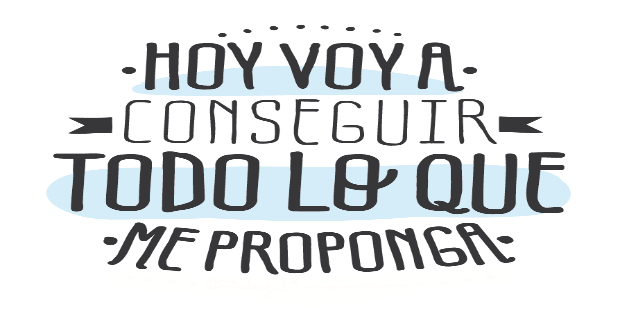                                                  Rancagua                           “Formando Técnicos para el mañana”                                  Unidad Técnico-PedagógicaSERVICIO DE COMEDORES, BARES Y SALONES3 º A y B GastronomíaGuía semana 27 al 31 de Julio del 2020 OA: Disponer los implementos, ornamentos y utensilios en comedores, bares y salones de acuerdo con las características del evento o servicio a entregar, aplicando principios estéticos de higiene y de calidad. Objetivo de la clase: conocer nociones básicas de etiqueta y protocolo Actividad: los alumnos realizan montaje de mesa formal  y así  ponen en práctica la definición de etiqueta y protocolo según el pequeño Larousse gastronómico vista en la guía anterior.Toman fotografía y la envían al correo de la profesora Sandra Díaz  sandra.diaz@liceo-victorinolastarrial.cl Foto referencial 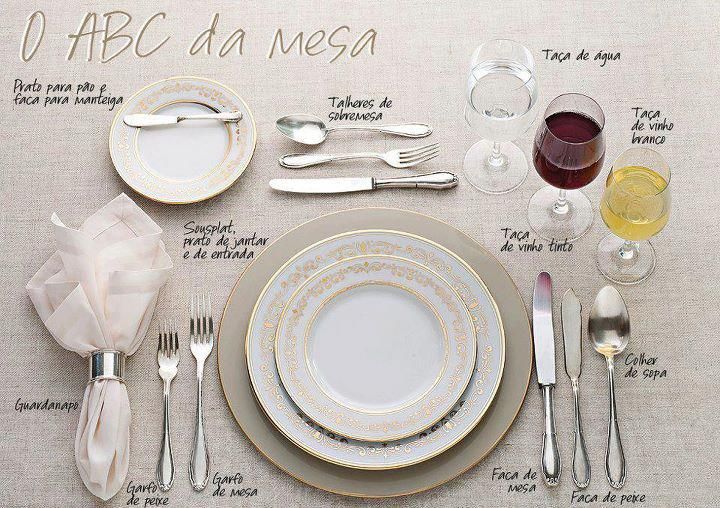 